 Regulamin konkursu na najładniejszą kartkę świąteczną pt. „Orszak Trzech Króli. Trzej Królowie               w Sędziszowie Małopolskim”.  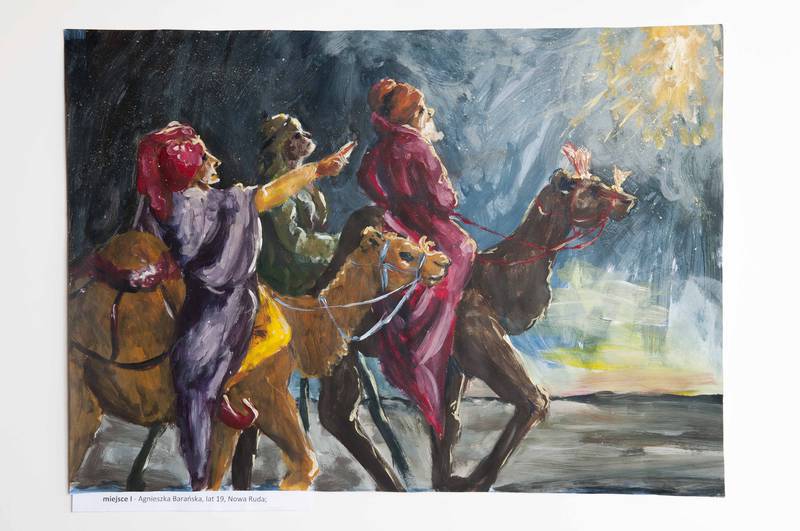 Organizator:  Miejsko-Gminny Ośrodek Kultury w Sędziszowie Małopolskim - Biblioteka Publiczna w Sędziszowie Młp. wraz z filiami bibliotecznymi :  Filią Nr 1 w Sędziszowie Małopolskim na ul. Borkowskiej, Filią Nr 2 w Sędziszowie Małopolskim na ul. Kawęczyn, Filią w Będziemyślu, Filią w Czarnej Sędziszowskiej, Filią w Górze Ropczyckiej, Filią w Klęczanach, Filią w Zagorzycach. Temat : przedstawienie własnej wizji, nastroju oraz tradycji związanej z obchodami święta Trzech Króli w postaci kartki świątecznej z elementem charakteryzującym Sędziszów Małopolski (np. architektura, symbol)Cel :Promocja miasta poprzez propagowanie święta Trzech Króli czyli Objawienia Pańskiego, rozwijanie wyobraźni i wrażliwości artystycznej u dzieci. Uczestnicy:uczniowie szkół podstawowych z terenu gminy Sędziszów MałopolskiKonkurs zostanie przeprowadzony w dwóch kategoriach wiekowych: kategoria pierwsza - klasy 0 - IIIkategoria druga -  klasy IV – VIPonadto w konkursie mogą wziąć udział również dzieci gr. 0 uczęszczające do Przedszkoli Publicznych gminy Sędziszów Małopolski.Warunki konkursu:każdy uczestnik może nadesłać jedną samodzielnie wykonaną kartkę,autorem kartki może być jedna osoba,technika prac jest dowolna, mile widziana kreatywność, oryginalność (materiały płaskie, niebrudzące)format – A-5 (połowa kartki A-4).Do pracy należy dołączyć: OŚWIADCZENIE o nazwie: ZGODA RODZICA/ OPIEKUNA PRAWNEGO UCZESTNIKA - podpisują rodzice / opiekunowie prawniZGODA NA KORZYSTANIE Z UTWORU OSOBY NIEPEŁNOLETNIEJ -
podpisują rodzice / opiekunowie prawniKLAUZULA INFORMACYJNA dotycząca ochrony danych osobowych -podpisują rodzice / opiekunowie prawniwypełniony FORMULARZ ZGŁOSZENIOWY uczestnika konkursu umieszczony na odwrocie pracy; wzór: załącznik nr 1Prace bez dołączonych załączników (formularz zgłoszeniowy, oświadczenie, zgoda na korzystanie z utworu osoby niepełnoletniej, klauzula informacyjna) nie zostaną dopuszczone do udziału w Konkursie.Prace należy dostarczyć osobiście lub przesłać pocztą do Organizatora:z dopiskiem: Konkurs „Orszak Trzech Króli. Trzej Królowie w Sędziszowie Małopolskim”.Termin :Termin nadesłania prac upływa z dniem 6 grudnia 2019 r.prace należy dostarczyć lub przesłać pocztą do Organizatora:Miejsko- Gminny Ośrodek Kultury w Sędziszowie Małopolskimul. 3-go Maja 3639-120 Sędziszów Młp.Biblioteka Publiczna  ul. Fabryczna 4 39-120 Sędziszów Młp.Informacji udzielamy również:tel. 17 283 10 28email: biblioteka@mgoks.plNagrody i rozstrzygnięcie konkursu:w każdej kategorii wiekowej przyznane zostaną nagrody rzeczowe i dyplomy.Rozstrzygnięcie  konkursu nastąpi w Miejsko-Gminnym Ośrodku Kultury w Sędziszowie Małopolskim, ul. 3-go Maja 36. Organizator powiadomi laureatów konkursu o terminie uroczystości.Postanowienia ogólne :prace będą oceniane przez  Komisję Konkursową  powołaną przez Organizatora, która przyzna  I, II, III miejsca i wyróżnienia w grupach wiekowych: uczniów klas O – III, klas IV – VI.Kryterium oceny: pomysłowość, staranność, samodzielność wykonania, własna interpretacja, zgodność pracy z Regulaminem.Organizatorzy nie zwracają nadesłanych prac i zastrzegają sobie prawo bezpłatnego publikowania oraz promowania zgłoszonych prac konkursowych.Prace stają się własnością organizatora i zostaną wyeksponowane na wystawie pokonkursowej.w Miejsko-Gminnym Ośrodku Kultury w Sędziszowie Małopolskim /Bibliotece Publicznej 
w Sędziszowie  Małopolskim.Udział w konkursie jest równoznaczny z akceptacją Regulaminu oraz wyrażeniem zgody na przetwarzanie danych osobowych uczestnika przez organizatorów dla celów organizacyjnych
i promocyjnych konkursu, publikacji prac na stronach internetowych http://www.biblioteka.mgoks.pl/,   https://mgoks.pl/, https://www.sedziszowtv.pl/ i witrynach powiązanych oraz w prasie lokalnej.Klauzula informacyjna dotycząca ochrony danych osobowych:Administratorem danych osobowych jest Miejsko – Gminny Ośrodek Kultury w Sędziszowie Małopolskim, ul. 3-go Maja 36, 39 – 120 Sędziszów Małopolski.Inspektor Ochrony Danych Osobowych: Teresa Curzytek,  kontakt: iod@post.pl,  tel. 600808605.        Dane osobowe zbierane są dla potrzeb związanych z organizacją i prowadzeniem zajęć / zajęć bibliotecznych, uczestnictwem w programach, projektach, konkursach i innych uroczystościach organizowanych przez Miejsko – Gminny Ośrodek Kultury w Sędziszowie Małopolskim / Bibliotekę Publiczną w Sędziszowie Małopolskim oraz jej Filie (Filia Nr 1 ul. Borkowska, Filia Nr 2 ul. Kawęczyn, Biblioteka Publiczna w Będziemyślu, Biblioteka Publiczna w Czarnej Sędziszowskiej, Biblioteka Publiczna w Górze Ropczyckiej, Biblioteka Publiczna w Klęczanach, Biblioteka Publiczna 
w Zagorzycach). Dane te będą przetwarzane również w celu wypełnienia obowiązków ciążących na Miejsko-Gminnym Ośrodku Kultury w Sędziszowie Małopolskim, na podstawie powszechnie obowiązujących przepisów prawa w tym na mocy prawa podatkowego i rachunkowego. (Potwierdzenie odbioru nagród).Podstawa prawna przetwarzania danych osobowych: zgoda uczestnika, rodzica / opiekuna prawnego uczestnika - zgodnie z treścią Rozporządzenia Parlamentu Europejskiego i Rady (UE) 2016/679 z dnia 27 kwietnia 2016 r. w sprawie ochrony osób fizycznych w związku z przetwarzaniem danych osobowych i w sprawie swobodnego przepływu takich danych oraz uchylenia dyrektywy 95/46/WE zwanego dalej ,,ogólnym rozporządzeniem o ochronie danych’’ (art. 6 ust. 1 lit. a i c)” . Dane osobowe przekazywane będą:osobom upoważnionym na podstawie przepisów prawa, w tym m.in.:Prasie lokalnejTVS (lokalnej)Dane osobowe podawane są dobrowolnie, jednakże ich podanie jest niezbędne do nabycia prawa uczestnictwa.Dane osobowe będą przechowywane przez okres przydatności wynikającej z wymienionych powyżej celów przetwarzania. Uczestnik ma prawo dostępu do swoich danych osobowych, ich sprostowania, usunięcia lub ograniczenia przetwarzania, a także prawo do cofnięcia zgody w dowolnym momencie bez wpływu na zgodność z prawem przetwarzania, którego dokonano na podstawie zgody przed jej cofnięciem.Użytkownik ma prawo do wniesienia skargi do Prezesa Urzędu Ochrony Danych Osobowych, gdy uzna, że przetwarzanie dotyczących go danych osobowych narusza przepisy ogólnego rozporządzenia              o ochronie danych osobowych. Zapraszamy do wzięcia udziału w konkursie, życzymy udanych pomysłów.
